ZGŁOSZENIE    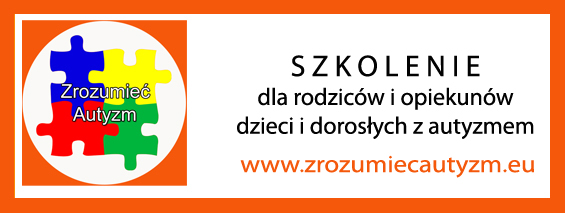 "Dziecko z autyzmem. ABC teorii i praktyki." 
szkolenie dla rodziców małych dzieci (od diagnozy do ok. 12 lat) czas trwania szkolenia 
od 10.00-16.00Cel szkolenia:  przedstawienie rodzicom cech charakteryzujących autyzm; wybór celów terapii oraz umiejętności, których warto uczyć dziecko; przedstawienie podstawowych metod pracy  z dzieckiem w terapii behawioralnej; zapoznanie z programami rozwijania samodzielności; ukazanie systemów motywacji dziecka.„Strategie zapobiegania i radzenia sobie z sytuacjami kryzysowymi”
szkolenie dla rodziców dzieci powyżej 12 lat i dorosłych;  czas trwania szkolenia 
od 10.00-16.00U osób z zaburzeniami rozwoju ze spektrum autyzmu często występują różnego rodzaju zachowania problemowe będące wynikiem specyficznych trudności oraz specjalnych potrzeb u nich występujących. Zachowania te postrzegane są jako niewłaściwe i nieakceptowane społecznie, utrudniają tym osobom codzienne funkcjonowanie, integrację ze środowiskiem 
i stanowią znaczące utrudnienie na drodze do aktywizacji zawodowej. Często zachowania problemowe przyjmują formy zachowań agresywnych i autoagresywnych i mogą stanowić zagrożenie dla bezpieczeństwa, zdrowia, a nawet życia osób je prezentujących i osób z ich otoczenia. Zastosowanie zasad analizy zachowania w pracy nad trudnymi zachowaniami umożliwia wnikliwą analizę specyficznych potrzeb osób z autyzmem i przyczyn występowania zachowań problemowych.miejsce szkoleniaTyp  szkolenia - 
ABC czy Trudne zachowania imię i nazwisko adres  zamieszkania powiat  i  miejscowośćmail telefon rodzic / opiekunimię i wiek dziecka Przynależność do stowarzyszenia?